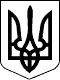 ГОЛОВНЕ УПРАВЛІННЯ ДЕРЖАВНОЇ СЛУЖБИ УКРАЇНИ 
Н А К А З 
08.07.2011  N 164 
Зареєстровано в Міністерстві 
                                      юстиції України 
                                      28 липня 2011 р. 
                                      за N 930/19668 
 
Про затвердження Загального порядку 
            проведення іспиту кандидатів на заміщення 
               вакантних посад державних службовців 
{ Із змінами, внесеними згідно з Наказом Національного 
                 агентства України з питань державної служби 
        N 57 ( z1379-11 ) від 17.11.2011 } 
 
     Відповідно до   постанови   Кабінету  Міністрів  України  від 
15.02.2002  N  169  (  169-2002-п  )  "Про  затвердження   Порядку 
проведення   конкурсу   на  заміщення  вакантних  посад  державних 
службовців" (із змінами) Н А К А З У Ю: 
     1. Затвердити Загальний порядок проведення іспиту  кандидатів 
на заміщення вакантних посад державних службовців, що додається.      2. Юридичному    департаменту   Головдержслужби   забезпечити 
подання  цього  наказу  на  державну  реєстрацію  до  Міністерства 
юстиції України. 
     3. Управлінню  організаційно-аналітичного забезпечення роботи 
керівника  та  кадрової  роботи  після  державної   реєстрації   в 
Міністерстві  юстиції  України  опублікувати цей наказ у черговому 
номері   науково-практичного   видання   Головдержслужби   "Вісник 
державної служби України". 
     4. Адміністративно-фінансовому   департаменту,   департаменту 
персоналу державних органів та  органів  місцевого  самоврядування 
Головдержслужби  після державної реєстрації в Міністерстві юстиції 
України забезпечити доведення цього наказу до  відома  центральних 
органів виконавчої влади,  інших державних органів, територіальних 
органів  Головдержслужби,  Ради  міністрів  Автономної  Республіки 
Крим,  обласних,  Київської  та Севастопольської міських державних 
адміністрацій. 
     5. Адміністративно-фінансовому  департаменту  Головдержслужби 
ознайомити   з   цим   наказом   першого  заступника,  заступників 
Начальника Головдержслужби та керівників  структурних  підрозділів 
Головдержслужби. 
     6. Цей   наказ   набирає   чинності  з  дня  його  офіційного 
опублікування. 
     7. Контроль за виконанням цього наказу покласти на заступника 
Начальника Головдержслужби відповідно до розподілу обов'язків.  Начальник Головдержслужби                            Т.Мотренко 
 ПОГОДЖЕНО: 
 Президент Національної академії 
 державного управління 
 при  Президентові України                               Ю.Ковбасюк 
 
                                      ЗАТВЕРДЖЕНО 
                                      Наказ Головного управління 
                                      державної служби України 
                                      08.07.2011  N 164 
                                      Зареєстровано в Міністерстві 
                                      юстиції України 
                                      28 липня 2011 р. 
                                      за N 930/19668 
 
ЗАГАЛЬНИЙ ПОРЯДОК 
            проведення іспиту кандидатів на заміщення 
               вакантних посад державних службовців 
 I. Загальні положення 
     1.1. Цей Загальний порядок визначає правові та  організаційні 
засади  проведення  іспиту кандидатів на заміщення вакантних посад 
державних службовців як одного з етапів конкурсу,  що  проводиться 
відповідно  до  Порядку проведення конкурсу на заміщення вакантних 
посад  державних  службовців,  затвердженого  постановою  Кабінету 
Міністрів України від 15.02.2002 N 169 ( 169-2002-п ) (із змінами) 
(далі - Порядок проведення конкурсу).     1.2. Мета проведення іспиту  -  об'єктивна  оцінка  знань  та 
здібностей  кандидатів  на  заміщення  вакантних  посад  державних 
службовців. 
     1.3. Іспит проводиться конкурсною комісією державного органу, 
в якому оголошено конкурс (далі - конкурсна комісія).      1.4. Іспит  проходять кандидати на заміщення вакантних посад, 
документи яких відповідають установленим вимогам щодо прийняття на 
державну  службу,  передбаченим для кандидатів на посади державних 
службовців.     Особи, документи  яких  не відповідають установленим вимогам, 
за рішенням голови конкурсної комісії до іспиту  не  допускаються, 
про   що   їм   повідомляється   кадровою  службою  з  відповідним 
обґрунтуванням.     Якщо кандидат наполягає на участі в іспиті за даних обставин, 
він допускається до іспиту,  а остаточне рішення приймає конкурсна 
комісія.     Кандидати, які подали недостовірні  відомості,  до  участі  в 
конкурсі не допускаються.     1.5. Об'єктивність  проведення  іспиту забезпечується рівними 
умовами (тривалість іспиту,  зміст та кількість питань, підрахунок 
результатів) та відкритістю інформації про них, єдиними критеріями 
оцінки. 
     1.6. Проведення іспиту для кандидатів на заміщення  вакантних 
посад  передбачає перевірку та оцінку їх знань Конституції України 
( 254к/96-ВР ),  Законів України "Про державну службу" ( 3723-12 ) 
та  "Про  засади  запобігання і протидії корупції" ( 3206-17 ),  а 
також  законодавства  з   урахуванням   специфіки   функціональних 
повноважень   відповідного   державного   органу  та  структурного 
підрозділу.     Перелік питань   на   перевірку  знання  Конституції  України 
( 254к/96-ВР ),  Законів України "Про державну службу" ( 3723-12 ) 
та "Про  засади  запобігання  і  протидії  корупції"  (  3206-17 ) 
(далі -  Перелік)  наведений  у  додатку  1  до  цього  Загального 
порядку. 
     1.7. Порядок проведення іспиту в державному органі та перелік 
питань для перевірки знання законодавства з урахуванням  специфіки 
функціональних  повноважень  державного органу та його структурних 
підрозділів затверджуються керівником органу,  в якому проводиться 
конкурс, відповідно  до Порядку проведення конкурсу ( 169-2002-п ) 
та цього  Загального  порядку.  Питання  мають  бути  актуальними, 
ґрунтуватися  на  чинних  нормативно-правових актах.  Питання,  що 
ґрунтуються на нормативно-правових актах,  які втратили  чинність, 
мають бути своєчасно замінені в установленому порядку.      1.8. Переліки   питань  можуть  публікуватися  у  відповідних 
друкованих засобах  масової  інформації,  розміщуватися  на  сайті 
державного  органу,  в якому оголошено конкурс,  та надаватися для 
ознайомлення всім учасникам конкурсу при  поданні  документів  для 
участі в конкурсі.      1.9. Екзаменаційні   білети   формуються  за  зразком  форми, 
наведеної  у  додатку  2   до   цього   Загального   порядку,   та 
затверджуються  головою  конкурсної  комісії.  До  кожного  білета 
включають 5  питань  -  по  одному  питанню  на  перевірку  знання 
Конституції України ( 254к/96-ВР ),  Законів України "Про державну 
службу" ( 3723-12 ),  "Про засади запобігання і протидії корупції" 
(  3206-17  )  та  два питання на перевірку знання законодавства з 
урахуванням  специфіки  функціональних  повноважень   відповідного 
державного органу та його структурного підрозділу.      1.10. Питання  1-3  в  екзаменаційних  білетах  мають містити 
питання,  визначені  в  Переліку,  питання  4,  5  відбираються  з 
переліку  питань  на  перевірку знання законодавства з урахуванням 
специфіки  функціональних  повноважень   відповідного   державного 
органу  та його структурних підрозділів,  затвердженого керівником 
державного органу, в якому проводиться конкурс.     1.11. Кількість білетів має бути не менше 15.      1.12. З  урахуванням  специфіки  функціональних   повноважень 
відповідного  державного  органу  та  його структурного підрозділу 
можливе розроблення кількох  варіантів  комплектів  екзаменаційних 
білетів  залежно  від  кваліфікаційних вимог до відповідних рівнів 
посад. 
     1.13. У  державних  органах,  що  мають  комп'ютерні   засоби 
контролю  знань,  можливе  проведення  іспиту шляхом комп'ютерного 
тестування з  урахуванням  положень  Порядку  проведення  конкурсу 
( 169-2002-п  ),  цього  Загального  порядку  та  умов  проведення 
конкурсу  в  окремому  державному  органі,  що  визначаються  його 
керівником, який призначає на посади та звільняє з посад державних 
службовців. 
     1.14. Процедура іспиту складається з трьох етапів:     організаційна підготовка до іспиту;     складання іспиту;     оцінювання та підбиття підсумків іспиту. 
     1.15. Кадрова  служба  за  погодженням  з  головою конкурсної 
комісії визначає дату проведення іспиту та  повідомляє  кандидатів 
про місце і час його проведення. II. Організаційна підготовка до іспиту 
     2.1. Організаційна  підготовка  до  іспиту проводиться в день 
проведення іспиту  з  усіма  кандидатами  на  заміщення  вакантних 
посад. 
     2.2. Секретар  конкурсної  комісії інформує про тривалість та 
процедуру складання іспиту.      2.3. До початку іспиту секретар конкурсної комісії відповідає 
на   запитання   кандидатів   щодо  процедури  іспиту.  Інформація 
секретаря про умови складання іспиту має бути повною та достатньою 
для  кандидатів.  Секретар  повинен  упевнитися,  що всі кандидати 
зрозуміли  умови  іспиту,  в  іншому  випадку   надати   додаткові 
пояснення.  У  разі  виникнення  спірних  питань  вони  мають бути 
розв'язані головою конкурсної комісії.III. Складання іспиту 
     3.1. Під   час    підготовки    відповідей    на    запитання 
екзаменаційного білета мають бути присутніми не менше трьох членів 
конкурсної комісії.     3.2. Іспит складається одночасно для кандидатів на  заміщення 
однієї вакантної посади.  У разі невеликої кількості кандидатів та 
за наявності відповідних  умов,  передбачених  пунктом  3.3  цього 
розділу,  іспит  може проводитися одночасно на заміщення декількох 
вакантних посад.      3.3. Приміщення для складання іспиту має  відповідати  умовам 
зручного  розміщення,  що  унеможливлює спілкування кандидатів між 
собою та забезпечує індивідуальну підготовку відповідей на питання 
білета.  Кандидати  не  можуть  самостійно залишати приміщення,  в 
якому складається іспит, до його закінчення.      3.4. Іспит складається письмово за екзаменаційними  білетами, 
які  пропонуються  кандидату  на  його  вибір  і  відкриваються  у 
присутності  кандидатів  на  заміщення  вакантних  посад  під  час 
складання іспиту.      3.5. Іспит складається державною мовою.     3.6. При  підготовці  відповідей  на  питання білета кандидат 
здійснює записи на аркуші із штампом державного  органу,  в  якому 
проводиться   конкурс.  Перед  відповіддю  обов'язково  вказуються 
прізвище, ім'я та по батькові кандидата,  номер білета та питання, 
зазначені в білеті.     Після підготовки відповідей на аркуші  проставляються  підпис 
кандидата та дата складання іспиту.      3.7. Загальний час для підготовки відповіді на екзаменаційний 
білет має становити 60 хвилин. IV. Оцінювання та підбиття підсумків іспиту 
     4.1. Для оцінки знань кандидатів використовується п'ятибальна 
система.     П'ять балів виставляються  кандидатам,  які  виявили  глибокі 
знання  Конституції  України ( 254к/96-ВР ),  Законів України "Про 
державну службу" ( 3723-12 ),  "Про засади запобігання і  протидії 
корупції"  (  3206-17  )  та  успішно справилися із запитаннями на 
перевірку   знання   законодавства   з    урахуванням    специфіки 
функціональних  повноважень відповідного державного органу та його 
структурного підрозділу.     Чотири бали   виставляються  кандидатам,  які  виявили  повні 
знання Конституції України ( 254к/96-ВР ),  Законів  України  "Про 
державну  службу" ( 3723-12 ),  "Про засади запобігання і протидії 
корупції" ( 3206-17 ) і достатньо володіють знаннями законодавства 
з  урахуванням  специфіки  функціональних повноважень відповідного 
державного органу та його структурного підрозділу.     Три бали  виставляються  кандидатам,  які  виявили  розуміння 
поставлених питань в обсязі, достатньому для подальшої роботи.     Два бали  виставляються  кандидатам,  які  розуміють  основні 
поняття  нормативно-правових  актів,  але  в   процесі   відповіді 
допустили значну кількість помилок.     Один бал  виставляється  кандидатам,  які  не  відповіли   на 
питання у встановлений строк.     4.2. Після закінчення часу,  відведеного на складання іспиту, 
проводиться перевірка відповідей та їх  оцінювання  всіма  членами 
конкурсної  комісії.  Члени  конкурсної  комісії приймають спільне 
рішення щодо оцінки відповіді  на  кожне  питання  екзаменаційного 
білета.   Такі   оцінки  виставляються  на  аркуші  з  відповідями 
кандидата. 
     4.3. Підбиття підсумку здійснюється шляхом додавання балів за 
кожне  питання  і  занесення  загальної суми балів в екзаменаційну 
відомість,  форма якої наведена в додатку 3  до  цього  Загального 
порядку. З результатами іспиту кандидат ознайомлюється під підпис. 
{  Пункт  4.3  розділу  IV  із змінами, внесеними згідно з Наказом 
Національного  агентства  України з питань державної  служби  N 57 
( z1379-11 ) від 17.11.2011 }.     4.4. Аркуші з відповідями  кандидатів  зберігаються  разом  з 
іншими  матеріалами  та  документами конкурсної комісії у кадровій 
службі відповідно до вимог чинного законодавства.      4.5. Кандидати,  які набрали загальну суму  балів,  що  не  є 
нижчою  50  відсотків  від максимальної суми балів,  яка може бути 
виставлена при наданні відповідей,  вважаються такими,  що успішно 
склали іспит.      4.6. Кандидати,   які   набрали   менше   50   відсотків  від 
максимальної суми балів, вважаються такими, що не склали іспит.     4.7. Кандидати,  які  не  склали  іспит,   не   можуть   бути 
рекомендовані конкурсною комісією для призначення на посаду.     4.8. Результати  іспиту  можуть  бути  оскаржені  в  порядку, 
передбаченому для оскарження рішень конкурсної комісії. В.о. директора 
 юридичного департаменту, 
 начальник відділу 
 нормативно-правової роботи 
 та експертизи Головдержслужби                                                  В.Баланюк 
 
   Додаток 1 
                                      до Загального порядку 
                                      проведення іспиту кандидатів 
                                      на заміщення вакантних посад 
                                      державних службовців 
 
ПЕРЕЛІК ПИТАНЬ 
             на перевірку знання Конституції України 
                         ( 254к/96-ВР ), 
              Законів України "Про державну службу" 
                           ( 3723-12 ) 
         та "Про засади запобігання і протидії корупції" 
                           ( 3206-17 ) 
      I. Питання    на   перевірку   знання   Конституції   України 
( 254к/96-ВР ).      1. Основні розділи Конституції України.     2. Основні  риси  Української держави за Конституцією України 
(статті 1, 2).     3. Форма правління в Україні (стаття 5).     4. Визнання найвищої соціальної цінності України (стаття 3).     5. Конституційний  статус  державної мови та мов національних 
меншин України (стаття 10).     6. Об'єкти  права  власності  Українського народу (статті 13, 
14).     7. Найважливіші функції держави (стаття 17).     8. Державні символи України (стаття 20).     9. Конституційне право на працю (стаття 43).     10. Конституційне право на освіту (стаття 53).     11. Конституційне право на соціальний захист (стаття 46).     12. Конституційне право на охорону здоров'я (стаття 49).     13. Обов'язки громадянина України (статті 65-68).     14. Право громадянина України на вибори (стаття 70).     15. Повноваження Верховної Ради України (стаття 85).     16. Питання,  правове  регулювання   яких   визначається   та 
встановлюється виключно законами України (стаття 92).     17. Державний бюджет України (стаття 96).     18. Порядок обрання Президента України (стаття 103).     19. Повноваження Президента України (стаття 106).     20. Призначення,   склад   та  введення  в  дію  рішень  Ради 
національної безпеки і оборони України (стаття 107).     21. Склад Кабінету Міністрів України (стаття 114).     22. Повноваження  Кабінету  Міністрів  України  (статті  116, 
117).     23. Повноваження     місцевих     державних     адміністрацій 
(стаття 119).     24. Статус  прокуратури  України  за   Конституцією   України 
(стаття 121).     25. Система судів в Україні (стаття 125).     26. Основні засади судочинства в Україні (стаття 129).     27. Система  адміністративно-територіального  устрою  України 
(стаття 133).     28. Питання нормативного  регулювання  Автономної  Республіки 
Крим (стаття 137).     29. Повноваження Автономної Республіки Крим (стаття 138).     30. Органи місцевого самоврядування в Україні (стаття 140).     31. Повноваження  територіальних   громад   за   Конституцією 
України (стаття 143).     32. Статус  та  повноваження  Конституційного  Суду   України 
(статті 147, 150).     33. Порядок  подання  законопроекту  про  внесення  змін   до 
Конституції України (стаття 154). 
     II. Питання  на перевірку знання Закону України "Про державну 
службу" ( 3723-12 ) .     1. Поняття державної служби,  державного службовця  і  посади 
відповідно до Закону України "Про державну службу" (статті 1, 2).     2. Право на державну службу (стаття 4).     3. Основні принципи державної служби (стаття 3).     4. Основні  напрями  державної  політики  у  сфері  державної 
служби (стаття 6).     5. Основні обов'язки державних службовців (стаття 10).     6. Основні права державних службовців (стаття 11).     7. Обмеження, пов'язані з прийняттям на державну службу та її 
проходженням (статті 12, 16).     8. Особливості  дисциплінарної   відповідальності   державних 
службовців (стаття 14).     9. Присяга державних службовців (стаття 17).     10. Відсторонення    державного   службовця   від   виконання 
повноважень за посадою (стаття 22).     11. Класифікація   посад   та   ранги   державних  службовців 
(статті 25, 26).     12. Прийняття  на  посаду державного службовця;  випробування 
при прийнятті на державну службу;  стажування державних службовців 
(статті 15, 18, 19).     13. Просування по службі державного службовця (стаття 27).     14. Кадровий резерв державної служби (стаття 28).     15. Підстави припинення державної служби (стаття 30).     16. Підстави для відставки державного службовця (стаття 31).     17. Оплата праці державного службовця (стаття 33).     18. Щорічні  та  додаткові  відпустки  державних  службовців; 
соціально-побутове забезпечення державних службовців  (статті  35, 
36).     19. Пенсійне забезпечення державних службовців (стаття 37).     20. Відповідальність  за порушення законодавства про державну 
службу (стаття 38).     21. Етика поведінки державного службовця (стаття 5). 
     III. Питання  на  перевірку знання Закону України "Про засади 
запобігання і протидії корупції" ( 3206-17 ).     1. Визначення  термінів:  корупція,  близькі особи,  конфлікт 
інтересів, корупційне    правопорушення,    неправомірна    вигода 
(стаття 1).     2. Суб'єкти  відповідальності  за  корупційні  правопорушення 
(стаття 4).     3. Суб'єкти,   які   здійснюють  заходи  щодо  запобігання  і 
протидії корупції (стаття 5).     4. Обмеження    щодо   використання   службового   становища, 
сумісництва та суміщення з іншими видами діяльності (статті 6, 7).     5. Обмеження  щодо  одержання  дарунків  (пожертв)  та роботи 
близьких осіб (статті 8, 9).     6. Обмеження щодо осіб, які звільнилися з посад або припинили 
діяльність,  пов'язану з  виконанням  функцій  держави,  місцевого 
самоврядування (стаття 10).     7. Спеціальна  перевірка  щодо  осіб,  які   претендують   на 
зайняття  посад,  пов'язаних  із  виконанням  функцій  держави або 
органів місцевого самоврядування (стаття 11).     8. Фінансовий контроль (стаття 12).     9. Кодекси  поведінки  та  врегулювання  конфлікту  інтересів 
(статті 13, 14).     10. Антикорупційна  експертиза  проектів  нормативно-правових 
актів (стаття 15).     11. Участь  громадськості  в  заходах  щодо   запобігання   і 
протидії корупції (стаття 18).     12. Державний захист осіб, які надають допомогу в запобіганні 
і протидії корупції (стаття 20).     13. Види  відповідальності   за   корупційні   правопорушення 
(стаття 21).     14. Особливості  звільнення  з  роботи  осіб,   які   вчинили 
корупційні правопорушення (стаття 22).     15. Відновлення прав і законних  інтересів  та  відшкодування 
збитків,  шкоди,  завданих  фізичним та юридичним особам внаслідок 
вчинення корупційного правопорушення (стаття 25).                                       Додаток 2 
                                      до Загального порядку 
                                      проведення іспиту кандидатів 
                                      на заміщення вакантних посад 
                                      державних службовців 
Зразок форми екзаменаційного білета__________________________________ 
 (найменування державного органу) 
                                      ЗАТВЕРДЖУЮ 
                                      Голова конкурсної комісії                                      ____________________________ 
                          (підпис)   (прізвище, ініціали) 
 "__" __________ 20__ року 
 
ЕКЗАМЕНАЦІЙНИЙ БІЛЕТ N _____ 
           для складання іспиту кандидатів на заміщення 
               вакантних посад державних службовців 
 
     1. Питання на перевірку знання Конституції України. 
     2. Питання на перевірку знання Закону України  "Про  державну 
службу". 
     3. Питання на перевірку знання  Закону  України  "Про  засади 
запобігання і протидії корупції".      4, 5. Питання на перевірку знання законодавства з урахуванням 
специфіки   функціональних   повноважень  відповідного  державного 
органу та його структурного підрозділу.                                       Додаток 3 
                                      до Загального порядку 
                                      проведення іспиту кандидатів 
                                      на заміщення вакантних посад 
                                      державних службовців 
 
ЕКЗАМЕНАЦІЙНА ВІДОМІСТЬ 
                   проведення іспиту кандидатів 
                   на заміщення вакантних посад 
             державних службовців конкурсною комісією 
_________________________________________ 
                 (найменування державного органу) 
від "___" ____________ 20__ року 
 
------------------------------------------------------------------|N з/п | Прізвище, |  Посада,  | Категорія |  Номер   | Загальна ||      |  ім'я, по |  на яку   |  посади,  |  білета  |сума балів||      |  батькові | претендує |  на яку   |          |          ||      | кандидата |  кандидат | претендує |          |          ||      |           |           |  кандидат |          |          ||------+-----------+-----------+-----------+----------+----------||1     |           |           |           |          |          ||------+-----------+-----------+-----------+----------+----------||2     |           |           |           |          |          ||------+-----------+-----------+-----------+----------+----------||3     |           |           |           |          |          ||------+-----------+-----------+-----------+----------+----------||4     |           |           |           |          |          |------------------------------------------------------------------ 
 Голова комісії         ____________   ___________________________                                                                                                                                                                         (підпис)               (П.І.Б.)  Члени комісії:         ____________   ___________________________ 
                                            (підпис)               (П.І.Б.)                                   ____________   ___________________________ 
                                            (підпис)               (П.І.Б.)                                   ____________   ___________________________ 
                                            (підпис)               (П.І.Б.)                                  ____________   ___________________________ 
                                            (підпис)               (П.І.Б.)  Секретар комісії   ____________   ___________________________ 
                                            (підпис)               (П.І.Б.) 